JÍDELNÍČEK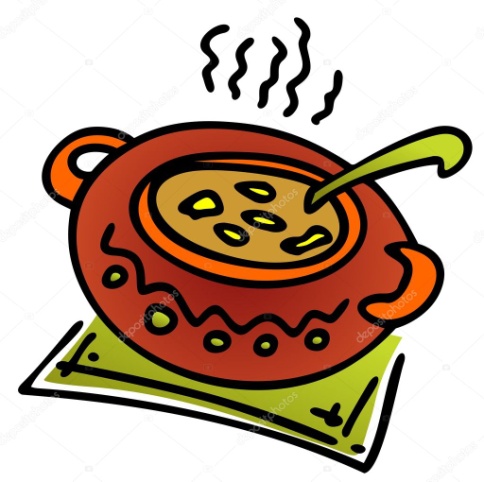 Týden od  23.10.  do 27.10.2023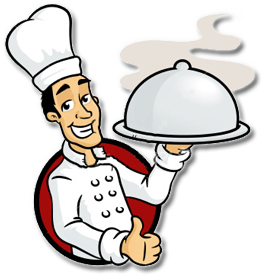  Změna jídelníčku vyhrazena, přejeme Vám DOBROU CHUŤ   